T.C.19MAYIS KAYMAKAMLIĞIATATÜRK ORTAOKULU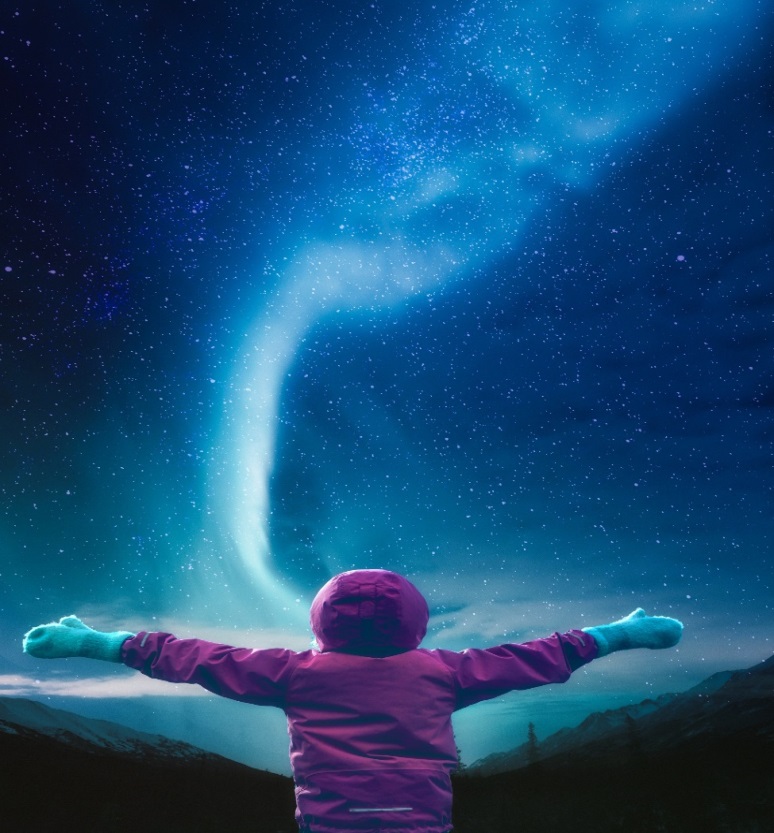 PROJE ADIGÖKÇE
(Gökyüzü Çocukların Ellerinde)HAZIRLAYANLARÖzkan YAMAÇFATİH BİBEROĞLUİHSAN UÇARABDULLAH SÜRMELİ19Mayıs Kaymakamlığının 06/03/2024 tarihli ve E-64630725-20-98246323 sayılı oluru ile uygulanmaktadır.2023-2024BİRİNCİ BÖLÜM	Giriş, Projenin Gerekçesi, Performans Kriterleri, Projenin Konusu, Amaçlar, Hedefler, Kapsam, İlkeler, Dayanak,PROJENİN GEREKÇESİ. Pandemi dönemiyle birlikte işsizliğin artması, artan maliyetler sonrasında okulumuz öğrencilerinden maddi sıkıntısı olan grubun öğrenci sayısı da artmaktadır. Maddi durumu yetersiz ailelerin öğrencilere okul harçlığı verememesi, okul kıyafetlerini alamaması gibi durumlarda ergenlik dönemi öğrencilerinin durumdan sosyal olarak daha ağır etkilenmesi, arkadaşlık ilişkilerine ve kişilik özelliklerine olumsuz yansımalar olabilmesi.PROJENİN KONUSUProjemiz Atatürk Ortaokulu Öğrenci, Öğretmen ve veli işbirliği ile sosyal yardımlaşma sağlanacaktır.AMAÇLARSosyal sorumluluk,dayanışma ve yardımlaşma içerisinde öğrenciyi merkeze alan bir anlayış geliştirmek.Yapılacak çalışmaların, kurum kültürünü ve okul iklimini en iyi şekilde yansıtmasına ve okulun kurumsal kimliğini geliştirici nitelikte olmasını sağlamak Okulumuz öğrencisi olan dar gelirli çocukların, öğlen yemeğini okulda yemek zorunda olanların yemek ihtiyaçlarının karşılanmasını sağlamakKıyafet ihtiyacı olanların, ailesinin maddi desteğe ihtiyacı olanların tespit edilerek destek verilmek.Sosyal yardım yapmak isteyen öğretmen ve velilerimizin yardımlarının doğru kişilere zamanında ulaşmasının sağlanmak.HEDEFLERTespitini yaptığımız öğrencilerin ihtiyaçlarının öğrencimiz oldukları süre boyunca karşılanması.KAPSAM	Proje okulumuz öğrencilerini kapsamaktadır, öğrencilerimize maddi destek verecek velilerimiz, sivil toplum kuruluşlarını ve resmi kurumları kapsamaktadır.İKİNCİ BÖLÜMUygulama, Uygulama Süreci ve Aşamaları, Eylem Planı, Değerlendirme, Uygulama Takvimi, Maliyet, Yürürlük, YürütmeUYGULAMAProje Yürütme Kurulu: Fatih BİBEROĞLU,İhsan UÇAR,Abdullah SÜRMELİ Projeye eylem planını oluşturur.(Bundan sonra PYK olarak anılacaktır.) Yapılacak organizasyonlara katılacak öğrenci ve öğretmenleri belirler.Maddi durumu iyi olmayan öğrenciler tespit edilir.Öğrencilere hangi alanda (öğle yemeği, kıyafet, kırtasiye, aile yardımı) destek verileceği belirlenir.Öğretmen, veli ve diğer paydaşların maddi desteklerinin sağlanması kayda alınır.Proje Denetleme Kurulu: Okul Müdürü Özkan YAMAÇ ve Müdür Yardımcısı Gülşah KARA’dan  oluşur. Bu kurul;Yapılan yazışmaları takip eder.Faaliyetlerin tamamlanması ve olası eksikliklerin tespitini yaparak Proje Yürütme Kuruluna bildirir. Destek sağlanan öğrencilerin bilgileri PYK tarafından gizli tutulacak, öğrencilerin rencide olmaması, psikolojik olarak yıpranmaması noktasında azami özen gösterilecektir.Yardım yapacak kişilerin bilgileri istekleri dışında kimse ile paylaşılmayacak, gizlilik ilkesi özenle uygulanacaktır.Proje hesapları incelenebilir olacak, hesap şeffaflığı etik ilkeler çerçevesinde özenle uygulanacaktır.UYGULAMA SÜRECİ VE AŞAMALARIProjenin uygulanma aşamaları sırayla maddeler halinde yazılır.PYK yapacağı toplantıyla projenin kapsamını belirleyecektir.PYK projenin metnini hazırlayıp okul idaresine sunacaktır.Faaliyetlere katılacak öğrenciler tespit edilerek bilgilendirme yapılacaktır.Her faaliyetin sonunda değerlendirme yapılarak bir sonraki faaliyete bilgi ve deneyim olarak aktarılacaktır.Sene sonunda PYK tarafından değerlendirme raporu yazılarak okul idaresine sunulacaktır.EYLEM PLANI *Açıklamalar bölümüne bakınız.DEĞERLENDİRMEProje sonucunda kaç öğrencimize destek verildiği, öğrencilerimizin sadece maddi değil akademik ve psiko-sosyal gelişiminin ne durumda olduğu tespit edilerek raporlanır.“UYGULAMA TAKVİMİ **Açıklamalar bölümüne bakınız.MALİYETYapacağımız projede katılımcılara herhangi bir maliyet yüklenmeyecek olup, materyal temini okul imkanlarından ve öğrenci katkısıyla tamamlanacaktır.YÜRÜRLÜKBu Proje yönergesi 7 maddeden ibaret olup2023- 2024  eğitim öğretim yılında yapılacak “GÖKYÜZÜ ÇOCUKLARIN ELLERİNDE (GÖKÇE)” projesi için hazırlanmış olup 19 Mayıs Kaymakamlığının onayladığı tarihte yürürlüğe girer.*EYLEM PLANI**			UYGULAMA TAKVİMİProje AdıGÖKYÜZÜ ÇOCUKLARIN ELLERİNDE “GÖKÇE”Proje KonusuSosyal Sorumluluk. Yardımlaşma ve DayanışmaProjenin AmacıAtatürk Ortaokulunda Eğitim Öğretim hayatına devam eden maddi durumu zayıf öğrencilerimize gıda, giyim, kırtasiye gibi alanlarda destek olmak.Projeyi Düzenleyen KurumAtatürk OrtaokuluProjeyi Düzenleyen Kurum Yetkilisi(Okul Koordinatörü):Özkan YAMAÇ – Okul MüdürüProje Kaynak BirimiOkul Aile Birliği, ÖğretmenlerProje Destek Birimiİlçe Milli Eğitim MüdürlüğüProje Uygulama BirimiFatih BİBEROĞLUİhsan UÇARAbdullah SÜRMELİKapsamAtatürk Ortaokulu öğrenci ve AileleriProje Danışmanı TelWeb/MailFatih BİBEROĞLU05052433223fbiberoglu@hotmail.comİrtibat kişisiTelWeb/MailFatih BİBEROĞLU05052433223fbiberoglu@hotmail.comProje Yürütme KuruluFatih BİBEROĞLUİhsan UÇARAbdullah SÜRMELİProje Uygulama TarihiŞubat 2024 – Haziran 2024Faaliyetin AdıEYLÜL2023EKİM 2023KASIM2023ARALIK2023ŞUBAT2024MART 2024NİSAN 2024MAYIS2024HAZİRAN2024Faaliyet KatılımcılarıPROJE TANITIMIXPYKÖĞRENCİ TESPİTİXXPYK YARDIMLARXXXXPYKS.NOYAPILACAK FAALİYETLERTARİHLERİ1Projenin hazırlanarak onaya sunulmasıŞUBAT 20242Projenin UygulanmasıŞUBAT 2024- HAZİRN 2024